8	рассмотреть просьбы от администраций об исключении примечаний, относящихся к их странам, или исключении названий их стран из примечаний, если в этом более нет необходимости, принимая во внимание Резолюцию 26 (Пересм. ВКР-07), и принять по ним надлежащие меры;В соответствии с Резолюцией 26 (Пересм. ВКР-07), администрации Лихтенштейна и Швейцарии рассмотрели примечания к Таблице распределения частот и предлагают, чтобы названия стран Лихтенштейна и Швейцарии были исключены из примечания 5.536B.СТАТЬЯ 5Распределение частотРаздел IV  –  Таблица распределения частот
(См. п. 2.1)

MOD	LIE/SUI/26/15.536B	В Саудовской Аравии, Австрии, Бельгии, Бразилии, Болгарии, Китае, Республике Корея, Дании, Египте, Объединенных Арабских Эмиратах, Эстонии, Финляндии, Венгрии, Индии, Исламской Республике Иран, Ирландии, Израиле, Италии, Иордании, Кении, Кувейте, Ливане, Ливии, Литве, Молдове, Норвегии, Омане, Уганде, Пакистане, Филиппинах, Польше, Португалии, Сирийской Арабской Республике, Корейской Народно-Демократической Республике, Словакии, Чешской Республике, Румынии, Соединенном Королевстве, Сингапуре, Швеции, Танзании, Турции, Вьетнаме и Зимбабве земные станции, работающие в спутниковой службе исследования Земли в полосе 25,5–27 ГГц, не должны требовать защиты от станций фиксированной и подвижной служб или ограничивать их использование и развертывание.     (ВКР-)Основания:	На ВКР-07 полоса частот 25,5−27 ГГц была распределена ССИЗ (космос-Земля). Настоящее примечание было составлено исходя из предположения, что в этой полосе частот будет развернуто большое количество земных станций ССИЗ, что потребовало бы значительных усилий по координации с присвоениями фиксированной службе. Однако лишь незначительное количество земных станций ССИЗ создано и планируется создать в будущем операторами ССИЗ в Лихтенштейне и Швейцарии и вокруг этих стран. Поэтому в ссылках на Лихтенштейн и Швейцарию в этом примечании более нет необходимости._______________Всемирная конференция радиосвязи (ВКР-15)
Женева, 2–27 ноября 2015 года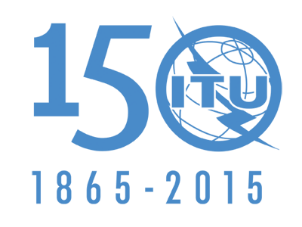 МЕЖДУНАРОДНЫЙ СОЮЗ ЭЛЕКТРОСВЯЗИПЛЕНАРНОЕ ЗАСЕДАНИЕДокумент 26-R16 сентября 2015 годаОригинал: английскийЛихтенштейн (Княжество), Швейцарская КонфедерацияЛихтенштейн (Княжество), Швейцарская КонфедерацияПредложения для работы конференцииПредложения для работы конференцииПункт 8 повестки дняПункт 8 повестки дня